Official 2024 TIRE RULES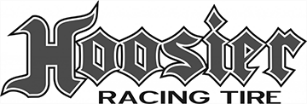 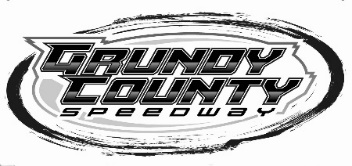 Effective January 1, 2024 through December 31, 2024The Grundy County Agricultural District Fair, Inc. dba Grundy County Speedway hereafter known as GCS.Grundy County Speedway – Tire RulesAll Hoosier Racing Tires used for competition at Grundy County Speedway must be purchased from our tire dealer BRRT TIRES. New tires bought will be scanned upon purchase and will be scanned again at the track before competition. If requested a receipt must be presented to the Tire Tech Official showing that tires were bought from BRRT Tires. Tires not purchased under these requirements will not be allowed for competition, nor can they be exchanged at the track.	BRRT Race Tire Contacts:   John Brolick (708) 603-0476     E-mail:  jbrolick@gmail.comSuper Late ModelPENDING: Hoosier ST1 left side and the Hoosier ST-2 right side tires are the only tires allowed for competition. Four (4) new tires the first two nights of GCS season. (Not your first two nights of racing). Then two (2) new tires per night or a determination during the week prior to the night of racing.Impounding tires is a possibility so plan accordingly.Late ModelHoosier D800 are the only tires allowed for competition.Four (4) new tires the first night of GCS season. 2 new tires second night (not your first two nights of racing) Then one (1) new tire per night.Impounding tires is a possibility so plan accordingly.Mid Am SportsmanHoosier D800 are the only tires allowed for competition.Four (4) new tires the first night of GCS season. 2 new tires second night (not your first two nights of racing) Then one (1) new tire per night.Street StockHoosier D800 left and right side are the only tires allowed for competition.Four (4) new tires the first night of GCS season. 2 new tires the second night (not your first night of racing)Then a set tire schedule will be made.Pure Stock  See Pure Stock rules.Hobby Stock, HSRA, and SixersSee your rules.Super CupsSee your rules.------------------------------------------------------------------------------------------------------------------------------------------------------------All visiting cars or new cars that show up after the first two nights of the GCS season may use four (4) new tires for that night. These tires must be purchased from BRRT TIRES and be on the car and scanned by the Tire Tech Official before going on the track for practice and run a minimum of 15 hard practice laps on each of the new tires at speed via Mylaps.  The car will then be eligible for that night’s events with no penalty.If the minimum number of laps is not met the car will start all races in the rear. This rule only applies to cars visiting the track for the first time. Any races attended after that night of racing the car must follow the GCS tire rules for their class. Any attempt to abuse these rules will result in immediate disqualification for the night.Tires you qualify on must stay on the car all night for Super-Late Models, Late Models, and Grundy sportsman unless notified by tech.SS can use old feature tires for a heat race or from John Brolick and will be marked that night separately.Alteration of a tire(s) is not permitted and defined as changing the physical and/or chemical composition of the tire by cutting; grinding; buffing; warming; cooling or the use of chemicals whereby the tread area or the interior surface of the tire is changed from the manufacturer’s specifications; alteration or defacing of tire identification numbers; labels; code numbers or serial numbers. Any violation of this nature causes the tire(s) to be deemed ineligible for competition. Tires maybe checked at any time. Tire samples may be taken and sent to an independent lab at any time. Tires must be logged in to qualify for any event.